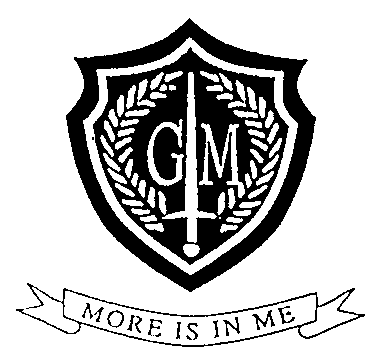 Job Title:           Science TeacherReporting to:	Subject Leader/Deputy HeadGrade:		MPS/UPS (Outer London)Contract:	Full-time George Mitchell School – Consistently in the Top 10 Nationally for progressWe are looking for a Science Teacher at George Mitchell School. If you are a highly committed, motivated and passionate teacher who can lead by example, this is a unique opportunity to take a proactive role in our journey to becoming an outstanding school.George Mitchell School is aspiring to be an outstanding school, and we welcome colleagues who want to join us, and our students, on that journey. Behaviour for Learning is very good, and there is an enthusiastic emphasis on good outcomes for our students who hail from a richly diverse area, with many ethnic groups and languages represented. This, along with our brand new buildings and large outside spaces make George Mitchell a fantastic place to work.We are very much a community school at the heart of a local neighbourhood, and we provide a haven in which our children feel safe, valued and happy. Each child at George Mitchell is special and we do our utmost to ensure that each student is given every opportunity to learn and succeed.We are committed to the task of continuing to raise standards and have a comprehensive induction programme and excellent professional development opportunities. Benefiting from a P8 score above +.5 for the past three years reflects our ambition of providing the best possible education to all.George Mitchell is committed to supporting the well-being of our staff, offering:Extended October half termNon-meetings weeks throughout the year to support with reducing workloadSchool theatre trips with free teacher ticketsEmployee Assistance Programme New catering facility with a variety of healthy meals discounted for staffPersonalised CPD programmeTeam building whole staff sessionsAn appraisal system offering opportunities to develop your own career progressionWe warmly welcome an informal visit or a conversation prior to application.The school is committed to safeguarding and promoting the welfare of children and young people and expects all staff and volunteers to share this commitment. Offer of a position is subject to receiving satisfactory references and an Enhanced DBS Clearance.For more information please refer to the application pack on our website or contact Samara Bradford, HR Officer on 020 8539 6198 or e-mail samara.bradford@georgemitchellschool.co.ukCompleted application forms should be returned to samara.bradford@georgemitchellschool.co.uk by 9am Monday 28th November 2022. Interviews week commencing 5th December 2022.